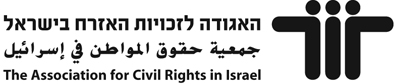 מערכי שיעור – פתיחה לנושא הגזענותשיעור שלישי - באילו זכויות אדם בסיסיות פוגעת הגזענות?משך הזמן: 45 דקותמתאים לכיתות: יא'-יב'הנחיות למורה:מטרתו של חלק זה היא לזהות פעולות ו/או התנהגויות גזעניות ולהכיר את זכויות האדם הבסיסיות אשר נפגעות כאשר מפעילים גזענות כלפי אדם או קבוצה מסוימת. הקריא/י את הסיטואציות השונות בפני התלמידים, ולגבי כל אחת מהן בקש/י מהתלמידים להגיד האם לדעתם הסיטואציה או האמירה היא גזענית או לא ומדוע. במקרים בהם התלמידים לא מבחינים באמירות או בסיטואציות גזעניות, בקש/י מהם להסביר מדוע הם חושבים שהאמירה או הסיטואציה איננה גזענית. בשלב זה יש להתייחס לשני מושגים עיקריים: אפליה פסולה והעדפה מתקנת.רקע למורה:# בשלב זה של הפעילות ניתן לחלק את הכיתה בקו דמיוני, כאשר על התלמידים לעמוד בחלק אחד אם ההיגד שהמורה מקריא/ה נתפס כגזענות ובצד השני אם הוא איננו נתפס כגזענות. אופציה נוספת היא לשבת במעגל, כאשר המורה מקריא/ה את ההיגדים, ולהרים יד כאשר מסכימים שההיגד הוא גזעני.חברת ביטוח לא מעסיקה אנשים מעל לגיל 70 בטענה שהם מבוגרים מידי.מנהלת חברת היי-טק לא מוכנה להעסיק ערבי ישראלי בטענה שאולי הוא מסוכן.תנועת נוער מכניסה לפעילותה רק חברים ששילמו דמי חבר סמליים.החוק קובע כי גיל הפרישה של נשים מעולם התעסוקה יהיה קצר יותר מגיל הפרישה של גברים.חברת קולנוע לא מאפשרת לזוגות חד מיניים לקנות כרטיסים לקולנוע במחירים זוגיים מוזלים, בטענה שהם לא זוג.בתי חולים מעסיקים רופאים רק אם יש להם תואר אקדמי ברפואה.גננת ממוצא אתיופי לא התקבלה לעבודה בגן מסוים בנימוק שאין בגן הזה תלמידים ממוצא אתיופי.מטופל בבית חולים דורש לקבל טיפול רק מצוות רפואי יהודי.משרד ממשלתי פרסם מכרז לתפקיד בשירות הציבורי וציין כי תהיה עדיפות למועמדים ממוצא אתיופי.מועדון לילה קיבל הנחייה לא לאפשר לצעירים ממוצא רוסי להיכנס למועדון, כיוון שמספר שבועות קודם לכן אירע בו מקרה אלימות חמור של שני צעירים ממוצא רוסי.מועדון לילה נוסף קיבל הנחייה לא להכניס אנשים שלא רשומים ברשימת המוזמנים.הורים מבית ספר חרדי רצו להפריד בין ילדים ממוצא אשכנזי לילדים ממוצא ספרדי, בנימוק שיש ביניהם פערים באופן שמירת הדת.אגודת הסטודנטים באוניברסיטת תל-אביב תחלק מלגות סיוע לסטודנטים בשנה א' מהחוג לחינוך ותיתן עדיפות לסטודנטים המגיעים מאזורי הפריפריה בישראל.אוהדי קבוצת כדורגל בישראל מתנגדים לקליטת שחקנים שאינם יהודים לנבחרת.מנהל חברת קוסמטיקה לא העסיק עובדת לתפקיד פקידותי בגלל שהיא לא שירתה בצבא.ועדת הבחירות של הכנסת פסלה תשדיר בחירות בטענה שיש בו מסרים גזעניים.נהג אוטובוס אגד סירב להעלות נוסעת ממוצא רוסי לאוטובוס ואף העליב אותה וקרא לה בשמות גנאי.דיירי בניין בהרצלייה סיכמו ביניהם לא למכור דירות לעולים חדשים, בטענה כי הם מורידים את ערך הדירות בבניין.שאלות לדיון:איך קבעתם מה גזעני ומה לא במקרים שהוצגו כאן? מדוע?האם היו משפטים שהתלבטתם לגביהם? מדוע?האם יש מכנה משותף לכל המקרים שראיתם בהם אקט גזעני?האם לדעתכם יש מקרים בהם ניתן להצדיק מעשים גזעניים?באילו עקרונות או זכויות אדם פוגעת הגזענות? האם הן מעוגנות בחוק הישראלי?לסיכום:רעיון השוויון מתקרב והולך בימינו לרעיון הפלורליזם. כיום אנו מבינים, כי שוויון מהותי פירושו קבלת השונה ויצירת עולם שבו יוכל לקיים את שונותו ולשמור על כבודו. חברה פלורליסטית-שוויונית היא חברה המכירה בקבוצות החלשות שבקרבה ומעניקה להן יחס מועדף לפי הצורך, תוך כיבוד האוטונומיה שלהן. כדי להגיע לכך יש לעבור תהליך ארוך וקשה, הכרוך בשבירת סטריאוטיפים ובהתפקחות מדעות קדומות, בשינוי חלוקת המשאבים ובמציאת היכולת להעניק לאחר כבוד ואמון. חברה דמוקרטית הדוגלת בערך השוויון היא חברה אשר צריכה לשאוף להיות נקייה מגזענות ואפליה על צורותיהן השונות.הזכות לכבוד:עיקרון הומניסטי המבטא את ההכרה באנושיות של כל אדם: לכל אדם יש כבוד בגלל כבודו האנושי (שנברא "בצלם אלוהים"), והוא ראוי שיתייחסו אליו בכבוד. זהו הבסיס לזכויות האדם, שממנו נגזרות הזכויות לחירות, לשוויון ולהליך הוגן, וכן הזכויות לשם טוב, לפרטיות, לצנעת הפרט, והזכות שלא להיות נתון ליחס משפיל ומעליב. הזכות לכבוד עוגנה בשנת 1992 כזכות חוקתית בחוק יסוד: כבוד האדם וחירותו. על פי פסיקת בית המשפט העליון, חוק הפוגע בכבוד האדם שלא על פי התנאים הקבועים בחוק היסוד יכול להיות מוכרז כבטל על ידי כל בית משפט. (ד"ר דורית למברגר)הזכות לשוויון:משמעות השוויון הנה מתן זכויות שוות לבני אדם ללא הבדלי גזע, מין, דת או לאום וכו'.הזכות לשוויון מעוגנת במגילת העצמאות, הקובעת: "מדינת ישראל תקיים שוויון זכויות חברתי ומדיני גמור לכל אזרחיה בלי הבדלי דת, גזע ומין...".השוויון מעוגן בפסיקת בית המשפט העליון ומוגדר כעקרון-על במדינה, מכוח היותה מדינה דמוקרטית, כפי שעלה מדבריו של השופט ברק בפסק דין קעדאן: "לא רק שערכיה של מדינת ישראל כמדינה יהודית אינם דורשים הפליה על בסיס דת ולאום במדינה, אלא שערכים אלה עצמם אוסרים הפליה ומחייבים שוויון בין הדתות והלאומים". אי לכך, אמורים כלל אזרחי המדינה להיות שווים בפני החוק בזכויות היסוד שלהם, באיסורים ובעונשים הקבועים בחוק אשר חלים עליהם באופן שווה.הזכות לשוויון קשורה לעיקרון המשותף לכל זכויות האדם: שמירת הכבוד האנושי. כאשר אנו מופלים לרעה אנו חשים עלבון, לעיתם גם השפלה. תחושת הפגיעה אינה נעוצה רק בכך שלא קיבלנו מה שרצינו, אלא גם בכך שנהגו בנו בצורה שונה מזו שנהגו באחרים. האפליה פוגעת בכבודנו וגם בתחושת הערך העצמי שלנו. במושג שוויון גלומים שני היבטים שונים: האחד הוא השוויון בפני החוק במובן הפורמאלי, והשני הוא תביעה לשוויון מהותי, שיבוא לידי ביטוי במערכת החוקית אבל גם בהסדרים חברתיים רחבים יותר.איסור אפליההחוק אוסר על אנשים פרטיים לנקוט ביחס מפלה בשני תחומים: תעסוקה ושירותים בני פיקוח. אסור להפלות בין מועמדים למשרה על פי שיקולים הקבועים בחוק כמו: מין, לאום, גיל וכו'. לשירותים כמו בתי קולנוע, מוניות או מסעדות אסור לחסום את הכניסה בפני קבוצות מסוימות. בהקשר הציבורי, ביחסים שבין האדם לחברה ולמדינה, מציגים תביעה נוקשה בהרבה: לא להפלות אנשים מטעמים שאנו רואים כבלתי רלוונטיים. יש סוגים של שיוכים כמו: מין, מוצא וגזע, הגוררים בעקבותיהם אפליה. על פי אמות המידה המוסריות המקובלות, אפליה מטעמים כאלה היא פסולה. מסמכים בינלאומיים לזכויות אדם שוללים זאת, אך אינם פוסלים אפליה מטעמי גיל, לדוגמה- השינויים בגיל פרישה בין גברים ונשים או מוסדות ללימודי רפואה שאי אפשר להתקבל אליהם אחרי גיל 40.(מתוך: "מגירת הזכויות" של האגודה לזכויות האזרח)העדפה מתקנתאו בשמה השני "תיקון אפליה", הינה מתן עדיפות לאנשים על סמך השתייכותם לקבוצה מסוימת באוכלוסיה, אשר נעשה לה עוול היסטורי של אפליה פסולה. אקט זה הינו מנגנון זמני של יצירת אי שוויון מכוון ונקודתי אשר נועד לתקן מצב קודם ובכך ליצור שוויון אזרחי רחב.ישנו מנגנון נוסף של העדפה מתקנת והוא מנגנון קבוע, שמטרתו להביא לידי ייצוג הולם של קבוצות האוכלוסייה השונות בתפקידים במגזר הציבורי. עקרון זה מיועד לקידום מספר יעדים: שירות ציבורי מיטבי לכל קבוצות האוכלוסייה, לכידות לאומית והגברת אמון בשירות הציבורי. 